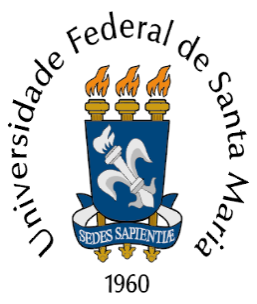 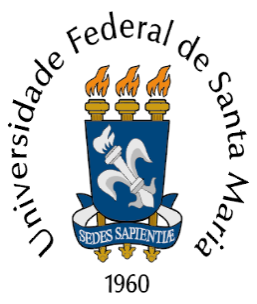 ATA Nº 134/2017 - COLEGIADO PPGEREUNIÃO ORDINÁRIAAos nove dias do mês de outubro de dois mil e dezessete, às 9h, na Sala 3272, do Centro de Educação da UFSM, foi realizada a reunião ordinária do Colegiado do PPGE, na qual compareceram: Liliana Soares Ferreira, Coordenadora do PPGE; Elena Maria Mallmann, Coordenadora Substituta;Adriana Moreira da Rocha Veiga, Coordenadora da Linha de Pesquisa 1; Dóris Pires Vargas Bolzan, representante da Linha de Pesquisa 1; Nara Vieira Ramos, Coordenadora da Linha de Pesquisa 2; Ilse Abegg, representante da Linha de Pesquisa 2; Márcia Lise Lunardi Lazzarin, Coordenadora da Linha de Pesquisa da 3; Fabiane Adela Tonetto Costas, Representante da Linha de Pesquisa 3; Cláudia Ribeiro Bellochio, Representante da Linha de Pesquisa 4; Natali Esteve Torres, Representante dos discente da LP3;Zelmielen Adornes de Souza, Representante dos discentes da LP4; Lucas da Silva Martinez, Representante dos discentes da LP2. Justificaram suas ausências, o professor Marcelo de Andrade Pereira, Coordenador da Linha de Pesquisa 4 e Gabriella Eldereti Machado, Representante dos discentes da LP1. Sob a presidência da Coordenadora do PPGE, Professora Liliana Soares Ferreira, deu-se início à reunião. Cumprimentou a todos, dando as boas-vindas. Item 1. Aprovação da pauta. A pauta foi revisada para acréscimo de alguns itens solicitados, sendo eles: CAICE, devolutivada avaliação docente e Prorrogação de Prazo de Aline Adams, após esse acréscimo,a ata foi aprovada.  Item 2. Leitura e apreciação da Ata nº. 133/2017 – Reunião de Setembro: Após apreciação da Ata nº. 133/2017 foi solicitada a retirada do nomes de alunos, que foram desclassificados no processo do Edital nº 03/2017 e constam na relação de bolsistas. Também foi solicitada a alteração no texto, onde diz: Plano de Docência Orientada - APG303 aprovado, redigir : Plano de Docência Orientada - APG303 deve retornar para ajustes. Com as alterações feitas, a Ata foi aprovada pelo Colegiado. Item 3. Aprovação de Plano de Docência Orientada: Após análise do Colegiado, foram aprovados os Planos dos discentes: APG305 - Clariane do Nascimento de Freitas e Sheila Fagundes Goulart. APG303 - Jessica Ribas Timm; Fabiane da Rosa Domingues; Gabriela Fontana Gabbi; Luciana Hoffmann e Taís de Jesus Arruda. APG304 – Douglas Rodrigo Bonfante Weiss eMariana Luiza Corrêa Thesing.Retornaram para ajustes os Planos dos seguintes discentes: APG303 - Aline Caçapava Hernandes Grzibowski. APG304 - Sandra Elisa Réquia Souza e Fabiane Bortoluzzi Angelo. Item 4. Aproveitamento de componentes curriculares: a) Suficiência: Foram aprovadas as solicitações das discentes: Eliana Regina Fritzen Pedroso,Andressa Wiedenhoft Marafiga, Cristiane Medianeira da Silva, Thais Pulgatti, Karina Dias Silveira, Tasia Fernanda Wisch e Larissa Martins Freitas. b) Aproveitamento de Disciplinas: Foram aprovadas as solicitações das discentes:Carmem Rosane Segatto e Souza, Karina Dias Silveira  e Larissa Martins Freitas, com aprovação de três créditos e indeferido para a Disciplina de Tópicos, porque esse componente curricular não pode ser aproveitado. Item 5. Avaliação e Homologação de Publicação Científica. Foram aprovadas as duas solicitações de Publicação Científica com autoria de Carin Cristina Dahmer e de Larissa Martins Freitas. Item 6. Licença para tratar de trato de interesse particular. Processo NUP 23081.041869/2017-11 Ricardo Mateus Klein Cargnin. A professora Liliana Soares Ferreira comentou sobre esse Processo e a Secretária do Programa, Jaqueline Machado relatou que o interessado fez a retirada do referido Processo da Secretaria para dar andamento no mesmo. Item 7. Solicitação de ajuda financeira para participação em eventos.Foram aprovadas as solicitações de recursos financeiros, ressaltando a disponibilidade de uma diáriapor aluno e/ou professor, priorizando os que não participaram ainda de eventos. Segue a relação dos solicitantes: Discentes: Gabriela Fontana Gabbi,Carine Daiana Binsfeld, Adriana Flavia Neu,Luciana Guilhermano da Silva,Jéssica Maria Freisleben, Antônio Carlos Minussi, Maristela Silveira Pujol,Lucas da Silva Martinez, Patrícia Machado Durgante, Jessica Ribas Timm, Luciana Guilhermano, Liliane Silveira Bonorino, Carin Cristina Dahmer, Rosenara da Silva Soares Maia, Marlize Dresseler e Gabriela Paim Rosso. Docentes: Liliana Soares Ferreira, Ilse Abegg, Sueli Pereira e Ana Lúcia Louro Hettwer. Foi salientado ainda, que não poderão ser pagas despesas retroativas. Item 8. Relatório de Bolsa CAPES Pós-Doc – PNPD, de Vivien Kelling Cardonetti. O Relatório  foi aprovado porque não se trata do Relatório Final e sim, de parte do estágio pós-doutoral. Item 9. Aprovação e homologação de Relatório Pós- Doc,de Rejane Cavalheiro. O Relatório foi apreciado e aprovado. A professora Fabiane Costas sugeriu que o relatório ficasse no Programa. A professora Ilse Abegg salientou da importância do Relatório ser apresentado pela Pós-Doc. Item 10. Oferta de Disciplinas – Período 18 a 25 de outubro. Quanto à oferta de componentes curriculares para o primeiro semestre de 2018, a Coordenadora, professora Liliana Soares Ferreira solicitou que não sejam feitas grandes alterações no horário e que vai encaminhá-lo aos coordenadores das Linhas de Pesquisa, para ser apresentado aos professores na próxima reunião de Linha no dia 16. A Secretária Jaqueline Machado solicitou que as ofertas sejam entregues na Secretaria até o dia 18 de outubro,a fim de serem inseridas no sistema. A professora Dóris Bolzandestacou a manifestação dos alunos por ter poucas disciplinas básicas nos dois semestres. A professora Nara reiterou o assunto e salientou que os professores permanentes tem que oferecer disciplinas.Item 11. Homologação dos Relatórios da Comissão de Bolsas, referente a 2017. A professora Elena Malmann relatou que jáforam realizadas nove reuniões, que será lançado o quarto edital para seleção de bolsas, específico para o doutorado que tem somente uma candidata na lista de candidatos classificados. Tambémnarrou que a Comissão realizou a revisão do Ato Normativo e fez análise do relatório dos bolsistas. O Relatório da Comisssão de Bolsas foi aprovado pelo Colegiado. Item 12. Decisão do caso do Cassiano Telle sobre a concessão de bolsa. A professora Elena Malmann abordou que a Comissão de Bolsas analisou a manifestação do aluno e solicitou a abertura de um Processo Administrativo pedindo o cancelamento imediato da bolsa e a reposição dos valores das bolsas já pagas. Item 13. Apostilamento da Portaria 1834/17 de Karla Madrid Fonseca. A solicitação foi atendida pelo Colegiado.Item 14. Portaria 195, de 04 de outubro de 2017. A professora Liliana Soares Ferreira fez a leitura da referida Portaria que  nomeia os membros da Comissão Eleitoral que organizará o processo de escolha do Coordenador e Coordenador Substituto do PPGE e em seguida salientou que ela juntamente com a professora Elena Malmann entregarão o relatório de gestão e findarão seu período à frente da Coordenação ao Colegiado, no dia 06 de novembro. Salientou que as atuais Coordenadoras estarão à disposição para acompanhar e socializar o que foi realizado com a nova Coordenação do Programa. Ficou marcada uma reunião extraordinária do Colegiado no dia 06 de outubro, às 11h, na Sala da Coordenação. A professora Cláudia Bellochio se manifestou colocando da sua preocupação em se tratando de não ter nenhuma chapa para concorrer, e que, em ela sendo a que está a mais tempo no Colegiado não poderá assumir por motivos de saúde. Item 15. Prorrogação de Prazo de Pós-Doc de Valmor Rhoden. O pedido foi aprovado pelo Colegiado. Item 16. Homologação do Pedido de Reconsideração do Conceito da CAPES.A professora Elena Malmann fez a apresentação do texto da reconsideração do conceito, através do datashow, que será encaminhada à PRPGP. A professora Liliana Soares Ferreira realizou as inclusões ou adequações que os docentes iam propondo. O texto foi considerado pelos presentes muito bem elaborado. Inclusão de Pauta: 1. CAICE– Comissão de Avaliação Institucional. A professora Fabiane Adela Tonetto Costas, membro da Comissão de Avaliação Institucional do Centro de Educação-CAICE informou sobre os resultados arrolados pela CAICE, referentes ao Instrumento de Avaliação IA-2B- Avaliação do docente pelo discente de pós-graduação. Solicitou que fosse   marcada uma reunião com os alunos e docentes do PPGE, com o objetivo de se dar a devolutiva dessa avaliação. Ficou acertada a data de 23/10/17 às 16 :30 horas em local a ser informado pela CAICE. Prorrogação de Prazo, de Aline Adams. O pedido foi homologado para três meses. Nada mais havendo a tratar, encerrou-se a reunião, e foi lavrada a presente ata, que, após lida, será assinada pelos membros do Colegiado do PPGE, presentes na reunião.